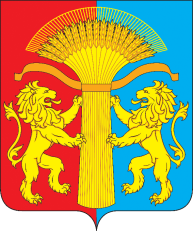 СОТНИКОВСКИЙ СЕЛЬСКИЙ СОВЕТ ДЕПУТАТОВКАНСКОГО РАЙОНА КРАСНОЯРСКОГО КРАЯРЕШЕНИЕ25.12.2019г.                                               с. Сотниково                                    № 56-182 О внесении изменений и дополнений в УставСотниковского сельсовета Канского районаВ целях приведения Устава Сотниковского сельсовета Канского района Красноярского края в соответствие с требованиями Федерального закона от 06.10.2003 № 131-ФЗ «Об общих принципах организации местного самоуправления в Российской Федерации», руководствуясь Уставом Сотниковского сельсовета Канского района Красноярского края, Сотниковский сельский Совет депутатов РЕШИЛ:    1. Внести в Устав Сотниковского сельсовета Канского района Красноярского края следующие изменения:1.1. главу 1 дополнить статьей 1.1 следующего содержания:«Статья 1.1. Наименование муниципального образования Официальное полное наименование муниципального образования – «Сельское поселение Сотниковский сельсовет Канского района Красноярского края», сокращенное – «Сотниковский сельсовет Канского района», «Сотниковский сельсовет», «сельсовет» Данные наименования равнозначны.»;1.2. в статье 3:- в наименовании статьи слово «образовании» заменить словом «образование»;- в пункте 1 статьи 3 после слов «Федеральным законом» дополнить словами «от 06.10.2003 № 131-ФЗ»;1.3. во втором абзаце пункта 7 статьи 4 после слова «актов» дополнить словами «, соглашений, заключаемых между органами местного самоуправления,»;1.4. в статье 5:- после слова «через» дополнить словом «местные»; - после слова «референдумы,» дополнить словом «муниципальные»;1.5. в статье 7 пункта 1: - подпункт 5  изложить в следующей редакции:«5) дорожная деятельность в отношении автомобильных дорог местного значения в границах населенных пунктов поселения и обеспечение безопасности дорожного движения на них, включая создание и обеспечение функционирования парковок (парковочных мест), осуществление муниципального контроля за сохранностью автомобильных дорог местного значения в границах населенных пунктов поселения, организация дорожного движения, а также осуществление иных полномочий в области использования автомобильных дорог и осуществления дорожной деятельности в соответствии с законодательством Российской Федерации;»;- подпункт 19 изложить в следующей редакции:«19) участие в организации деятельности по накоплению (в том числе раздельному накоплению) и транспортированию твердых коммунальных отходов;»;-подпункт 29   изложить в следующей редакции:«29) принятие в соответствии с гражданским законодательством Российской Федерации решения о сносе самовольной постройки, решения о сносе самовольной постройки или ее приведении в соответствие с предельными параметрами разрешенного строительства, реконструкции объектов капитального строительства, установленными правилами землепользования и застройки, документацией по планировке территории, или обязательными требованиями к параметрам объектов капитального строительства, установленными федеральными законами;»;1.6.статью 9 изложить в следующей редакции:«Статья 9. Органы местного самоуправления, наделяемые правами юридического лица1. Администрация поселения, Совет депутатов поселения наделяются правами юридического лица и являются муниципальными казенными учреждениями 2. Основаниями для государственной регистрации органов местного самоуправления в качестве юридических лиц являются устав поселения и решение о создании соответствующего органа местного самоуправления с правами юридического лица.3. Основаниями для государственной регистрации органов местной администрации в качестве юридических лиц являются решение представительного органа поселения об учреждении соответствующего органа в форме муниципального казенного учреждения и утверждение положения о нем этим представительным органом поселения по представлению главы местной администрации.»;1.7. главу 1 дополнить статьей 9.2 следующего содержания:«Статья 9.2. Осуществление органами местного самоуправления отдельных переданных государственных полномочий1. Наделение органов местного самоуправления поселения отдельными государственными полномочиями Российской Федерации осуществляется федеральными законами и законами Красноярского края, отдельными государственными полномочиями Красноярского края - законами Красноярского края. Наделение органов местного самоуправления отдельными государственными полномочиями иными нормативными правовыми актами не допускается.2. Финансовое обеспечение отдельных государственных полномочий, переданных органам местного самоуправления поселения, осуществляется только за счет предоставляемых местному бюджету субвенций из соответствующих бюджетов. 3. Органы местного самоуправления поселения участвуют в осуществлении государственных полномочий, не переданных им в соответствии со статьей 19 Федерального закона от 06.10.2003 № 131-ФЗ «Об общих принципах организации местного самоуправления в Российской Федерации», в случае принятия Советом депутатов решения о реализации права на участие в осуществлении указанных полномочий.»;1.8. пункт 5 статьи 12 исключить;1.9. в статье 14: - подпункт 12 пункта 1 изложить в следующей редакции:«12) преобразования поселения, осуществляемого   в соответствии с частями 3, 3.1-1, 5, 7.2 статьи 13 Федерального закона от 06.10.2003 № 131-ФЗ «Об общих принципах организации местного самоуправления в Российской Федерации», а также в случае упразднения поселения;»;- пункт 1.2 дополнить словами «, если иное не предусмотрено Федеральным законом от 06.10.2003 № 131-ФЗ «Об общих принципах организации местного самоуправления в Российской Федерации.»;1.10. пункт 5.1 статьи 15 дополнить словами «в порядке, установленном муниципальным нормативно-правовым актом.»;1.11. в пункте 1 статьи 16 слова «и т.д.» исключить;1.12. подпункт 3 пункта 1 статьи 20 изложить в следующей редакции:«3) В случае преобразования поселения, осуществляемого в соответствии с частями 3, 3.1-1, 5, 7.2 статьи 13 Федерального закона от 06.10.2003 № 131-ФЗ «Об общих принципах организации местного самоуправления в Российской Федерации», а также в случае упразднения поселения;»;1.13. пункт 1.2 статьи 27 дополнить словами «если иное не предусмотрено Федеральным законом от 06.10.2003 № 131-ФЗ «Об общих принципах организации местного самоуправления в Российской Федерации».»;1.14. в статье 33 изложить в следующей редакции:- пункт 1 изложить в следующей редакции:«1. В целях решения непосредственно населением вопросов местного значения проводится местный референдум.Местный референдум проводится на всей территории поселения.»;- пункт 8 изложить в следующей редакции:«8. Голосование на местном референдуме осуществляется на основе всеобщего равного и прямого волеизъявления при тайном голосовании.»;1.15. пункт 2 статьи 34 исключить;1.16. в статье 36-1:- в пункте 1 слово «проводятся» заменить словами «могут проводиться»;- в подпункте 1 пункта 2 слово «конституции» исключить, слово «(устава)» заменить словом «устава», слова «субъекта Российской Федерации» заменить словами «Красноярского края»;   - пункт 4 изложить в следующей редакции: «4. По проектам правил благоустройства территорий, проектам, предусматривающим внесение изменений в утвержденные правила благоустройства территорий проводятся публичные слушания, порядок организации и проведения которых определяется нормативным правовым актом представительного органа с учетом положений законодательства о градостроительной деятельности 1.17. статью 49 изложить в следующей редакции:«Статья 49. Бюджет поселения    Формирование доходов местных бюджетов осуществляется в соответствии с бюджетным законодательством Российской Федерации, законодательством о налогах и сборах и законодательством об иных обязательных платежах.»1.18. статью 50 изложить в следующей редакции:«Статья 50. Местные налоги и сборы, средства самообложения 1. Местные налоги, сборы, а также льготы по их уплате устанавливаются сельским Советом депутатов в соответствии с законами Российской Федерации и Красноярского края.2. Под средствами самообложения граждан понимаются разовые платежи граждан, осуществляемые для решения конкретных вопросов местного значения. Размер платежей в порядке самообложения граждан устанавливается в абсолютной величине равным для всех жителей сельсовета, за исключением отдельных категорий граждан, численность которых не может превышать 30 процентов от общего числа жителей сельсовета и для которых размер платежей может быть уменьшен.3. Вопросы введения и использования указанных в пункте 2 настоящей статьи разовых платежей граждан решаются на местном референдуме, а в случаях, предусмотренных пунктами 4 и 4.1 части 1 статьи 25.1 Федерального закона от 06.10.2003 № 131-ФЗ «Об общих принципах организации местного самоуправления в Российской Федерации», на сходе граждан.»;1.19. главу 12 дополнить статьей 55.1 следующего содержания:«Статья 55.1. Ответственность органов местного самоуправления и должностных лиц местного самоуправления перед государствомОтветственность органов местного самоуправления и должностных лиц местного самоуправления поселения перед государством наступает на основании решения суда в случае нарушения ими Конституции Российской Федерации, федерального законодательства, законодательства Красноярского края, настоящего Устава, а также в случае ненадлежащего осуществления указанными органами и должностными лицами переданных им государственных полномочий.» 2.Контроль за исполнением Решения возложить на главу Сотниковского сельсовета.3.Поручить главе сельсовета Рыбальченко М.Н. направить настоящее Решение на государственную регистрацию в течение 15 дней со дня его принятия.4. Настоящее решение, за исключением п. 1.6 решения, вступает в силу в день, следующий за днем его официального опубликования в печатном издании «СЕЛЬСКИЕ ВЕСТИ» и подлежит размещению на официальном сайте Сотниковского сельсовета http://сотниково.рф/5. Подпункт 19 пункта 1 статьи 7  решения вступает в силу с 01.01.2021 года.6. Глава Сотниковского сельсовета обязан опубликовать зарегистрированное Решение о внесении изменений и дополнений в Устав сельсовета, в течение семи дней со дня его поступления из Управления Министерства юстиции Российской Федерации по Красноярскому краю.7. Глава сельсовета в течение 10 дней со дня официального опубликования Решения обязан направить в Управление Министерства юстиции РФ по Красноярскому краю сведения об источнике и о дате официального опубликования Решения для включения указанных сведений в государственный Совета депутатов                                                                     О.Н.АсташкевичГлава Сотниковского сельсовета                                           М.Н.Рыбальченко